HVS has zero tolerance for any form of child abuse Child Safety Responding  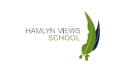 and Reporting Obligations  Policy and Procedures Help for non-English speakers 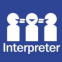 If you need help to understand the information in this policy, please contact  the school office on Ph: 52 155 700 PURPOSE The purpose of this policy is to outline the procedures our school has in place to respond to  complaints or concerns relating to child abuse and to ensure that all staff and members of our  school community understand and follow the various legal obligations that apply to the  reporting of child abuse to relevant authorities. SCOPE This policy applies to complaints and concerns relating to child abuse made by or in relation  to a child or student, school staff, volunteers, contractors, service providers, visitors or any other  person while connected to the school (physical and online). DEFINITIONS Child abuse Child abuse includes: ● physical violence inflicted on a child ● sexual offences committed against a child ● grooming of a child by an adult ● family violence committed against or in the presence of a child  ● serious emotional or psychological harm to a child ● serious neglect of a child. The definition of child abuse is broad and can include student to student incidents and  concerns, as well as behaviour committed by an adult.  Grooming Grooming is a criminal offence under the Crimes Act 1958 (Vic) and is a form of child abuse  and sexual misconduct. This offence targets predatory conduct undertaken by an adult to  prepare a child, under the age of 16, to engage in sexual activity at a later time. Grooming  can include communicating (including electronic communications) and/or attempting to  befriend or establish a relationship or other emotional connection with the child or their parent  or carer. School staff member For the purpose of this policy a school staff member includes a contractor engaged by the  school or school council to perform child-related work. POLICY1 HVS Child Safety Responding and Reporting Obligations Policy and Procedure, August 2022 HVS has zero tolerance for any form of child abuse Hamlyn Views School understands the important role our school plays in protecting children  from abuse. We have a range of policies and measures in place to prevent child abuse from  occurring at our school or during school activities.  Information for students ● All students should feel safe to speak to any staff member to raise any concerns about  their safety or any other concerns that they have.  ● If a student does not know who to approach at Hamlyn Views School they should start  with their teacher. ● Students can refer to the ‘Child Safety @ HVS Poster’ or ‘Child Safety and Complaint  Flowchart’. Identifying child abuse To ensure we can respond in the best interests of students and children when complaints or  concerns relating to child abuse are raised, all staff and relevant volunteers must: ● understand how to identify signs of child abuse and behavioural indicators of  perpetrators - for detailed information on identifying child abuse and behavioural  indicators of perpetrators refer to Identify child abuse.  ● understand their various legal obligations in relation to reporting child abuse to relevant  authorities - for detailed information on the various legal obligations refer to Appendix  A ● follow the below procedures for responding to complaints or concerns relating to child  abuse, which ensure our school acts in the best interests of students and children and  complies with both our legal and Department policy obligations.  At Hamlyn Views School we recognise the diversity of the children, young people, and families  at our school and take account of their individual needs and backgrounds when considering  and responding to child safety incidents or concerns. Procedures for responding to an incident, disclosure, allegation or suspicion of child abuse In responding to a child safety incident, disclosure, allegation or suspicion, Hamlyn Views  School will follow: ● the Four Critical Actions for Schools for complaints and concerns relating to all forms of  child abuse ● the Four Critical Actions: Student Sexual Offending for complaints and concerns  relating to student sexual offending ● our Student Wellbeing and Engagement Policy and Bullying Prevention Policy for  complaints and concerns relating to student physical violence or other harmful student  behaviours. School staff and volunteer responsibilities 1. Immediate action If a school staff member or volunteer witnesses an incident of child abuse, or reasonably  believes, suspects or receives a disclosure or allegation that a child has been, or is at risk of  being abused, they must: ● If a child is at immediate risk of harm, separate alleged victims and others involved,  administer first aid (appropriate to their level of training) and call 000 for urgent medical  or police assistance where required to respond to immediate health or safety  concerns.2 HVS Child Safety Responding and Reporting Obligations Policy and Procedure, August 2022 HVS has zero tolerance for any form of child abuse ● Notify the Principal, Assistant Principal (child safety champion), social worker or a  member of the leadership team or wellbeing team] as soon as possible, who will ensure  our school follows the steps in these procedures.  NOTE for staff and volunteers: ● if you are uncertain if an incident, disclosure, allegation or suspicion gives rise to a  concern about child abuse you must always err on the side of caution and report the  concern to the Assistant Principal (child safety champion). ● If the Assistant Principal (child safety champion) is unavailable, the Leading Teacher  (Inclusion) will take on this role.  ● If the concerns relates to the conduct of notify the Assistant Principal (child safety  champion), either the principal or the relevant regional office where the person  nominated above is the principal who must then take on responsibility for ensuring our  school follows these procedures.  Refer to Appendix B for guidance on how to respond to a disclosure of child abuse. 2. Reporting to authorities and referring to services  As soon as immediate health and safety concerns are addressed, and relevant school staff  have been informed, the Assistant Principal (child safety champion) must report all  incidents, suspicions and disclosures of child abuse as soon as possible. They may be  assisted by the social worker. The following steps will ensure our school complies with the four critical actions as well as  additional actions required under the Child Safe Standards. The Assistant Principal (child safety champion) must ensure: ● all relevant information is reported to the Department of Families, Fairness and Housing  (DFFH) Child Protection, Victoria Police or relevant services where required ● the incident is reported to the Department’s eduSafe Plus portal or the Incident Support  and Operations Centre (1800 126 126) in accordance with the severity rating outlined  in the Managing and Reporting School Incidents Policy ● all reportable conduct allegations or incidents are reported by the Principal to the  Department’s Employee Conduct Branch (03 7022 0005) – where a reportable conduct  allegation is made against the Principal, the Regional Director must be informed who  will then make a report to Employee Conduct Branch  NOTE: In circumstances where staff members are legally required to report child abuse to  DFFH Child Protection or Victoria Police and they are unable to confirm that the information  has been reported by another person at the school or the designated member of school  staff does not agree that a report needs to be made, the staff member who has formed  the reasonable belief must still contact DFFH Child Protection and Victoria Police to make  the report. If you believe that a child is not subject to abuse, but you still hold significant concerns for  their wellbeing you must still act. This may include making a referral or seeking advice from  Child FIRST or The Orange Door (in circumstances where the family are open to receiving  support) DFFH Child Protection or Victoria Police. 3. Contacting parents or carers The Assistant Principal (child safety champion) must ensure parents and carers are notified  unless advised otherwise by DFFH Child Protection or Victoria Police, or there are other  safety and wellbeing concerns in relation to informing parents/carers. 3 HVS Child Safety Responding and Reporting Obligations Policy and Procedure, August 2022 HVS has zero tolerance for any form of child abuse Principals may contact the Department of Education and Training Legal Division for advice  on notifying parents and carers, and where relevant, the wider school community.  For further guidance, refer to PROTECT Contacting parents and carers 4. Ongoing protection and support The Assistant Principal (child safety champion), social worker and wellbeing team, school  leadership team and class teacher must ensure appropriate steps are taken by the school  to protect the child and other children from any continued risk of abuse. These steps must  be taken in consultation with any relevant external agency or Department staff such as  DFFH Child Protection, Victoria Police, Legal Division or Employee Conduct Branch.  Ongoing protection will also include further reports to authorities if new information comes  to light or further incidents occur. Appropriate, culturally sensitive and ongoing support must be offered and provided to all  affected students. Ongoing support will be based on any available advice from the  Department, parents and carers, health practitioners, and other authorities (such as DFFH  or Victoria Police) and may include referral to wellbeing professionals, development of a  safety plan, student support group meetings, and, for student to student incidents,  behaviour management and support measures. 5. Recordkeeping The Assistant Principal (child safety champion) will ensure that: ● detailed notes of the incident, disclosure, allegation or suspicion are taken using the  Responding to Suspected Child Abuse: Template or the Responding to Student Sexual  Offending: template including, where possible, by the staff member or volunteer who  reported the incident, disclosure, or suspicion to them ● detailed notes are taken of any immediate or ongoing action taken by the school to  respond to the incident, disclosure, allegation or suspicion ● all notes and other records relating to the incident, disclosure, allegation or suspicion,  including the schools immediate and ongoing actions, are stored securely in a sealed  envelope marked “Principal Eyes Only” and placed in the students confidential file in  a locked filing cabinet in the office secure store. For school visitors and school community members All community members aged 18 years or over have legal obligations relating to reporting  child abuse – refer to Appendix A for detailed information. Any person can make a report to DFFH Child Protection or Victoria Police if they believe on  reasonable grounds that a child is in need of protection. For contact details, refer to the Four  Critical Actions.  Members of the community do not have to inform the school if they are making a disclosure  to DFFH Child Protection or the Victoria Police. However, where a community member is  concerned about the safety of a child or children at the school, the community member  should report this concern to the principal so that appropriate steps to support the student can  be taken Additional requirements for all staff All staff play an important role in supporting student safety and wellbeing and have a duty of  care to take reasonable steps to prevent reasonably foreseeable harm to students.  Fulfilling the roles and responsibilities in the above procedure does not displace or discharge  any other obligations that arise if a person reasonably believes that a child is at risk of child  abuse. This means that if, after following the actions outlined in the procedure, a staff member  reasonably believes that a child remains at risk of abuse, they must take the following steps:4 HVS Child Safety Responding and Reporting Obligations Policy and Procedure, August 2022 HVS has zero tolerance for any form of child abuse ● if they are concerned that the school has not taken reasonable steps to prevent or  reduce the risk, raise these concerns with the principal in the first instance, and escalate  to the regional office if they remain unsatisfied. ● report the matter to the relevant authorities where they are unable to confirm that the  information has been reported by another staff member  Staff must refer to Appendix A for further information on their obligations relating to reporting  to authorities. COMMUNICATION This policy will be communicated to our school community in the following ways:  ● Available publicly on our school’s website and the school Compass Parent Portal ● Included in staff induction processes and annual staff training ● Included in volunteer induction processes and training for relevant volunteers ● Discussed an annual staff briefings or meetings ● Included in staff induction pack ● Hard copy available from school administration upon request FURTHER INFORMATION AND RESOURCES The following Department of Education and Training policies and guidance are relevant to this  policy: ● Child Safe Standards ● Protecting Children — Reporting and Other Legal Obligations ● Managing and Reporting School Incidents ● Reportable Conduct ● Restraint and Seclusion ● Identify child abuse ● Report child abuse in schools (including four critical actions) ● Identify and respond to student sexual offending The following school policies are also relevant to this policy:  ● Child Safety Policy ● Child Safety Code of Conduct ● Statement of Values and School Philosophy ● Student Wellbeing and Engagement Policy ● Volunteer Policy ● Duty of Care Policy ● Inclusion and Diversity Policy POLICY REVIEW AND APPROVAL5 HVS Child Safety Responding and Reporting Obligations Policy and Procedure, August 2022 HVS has zero tolerance for any form of child abuse APPENDIX A LEGAL OBLIGATONS RELATING TO REPORTING CHILD ABUSE The following information outlines the various legal obligations relating to the reporting of child  abuse to relevant authorities.  It is important to note that the procedures outlined in the above policy ensure compliance  with the below reporting obligations, and also include additional steps to ensure compliance  with Department policy and our school’s duty of care obligations. Mandatory reporting to Department of Families, Fairness and Housing (DFFH) Child Protection The following individuals are mandatory reporters under the Children, Youth and Families Act  2005 (Vic): ● registered teachers and early childhood teachers (including principals and school staff  who have been granted permission to teach by the VIT) ● school counsellors including staff who provide direct support to students for mental,  emotional or psychological wellbeing, including (but not limited to) school health and  wellbeing staff, primary welfare coordinators, student wellbeing coordinators, mental  health practitioners, chaplains, and Student Support Services staff  ● nurses ● registered psychologists ● police officers ● registered medical practitioners ● out of home care workers (excluding voluntary foster and kinship carers) ● early childhood workers ● youth justice workers ● people in religious ministry  ● midwives All mandatory reporters must make a report to the Department of Families, Fairness and  Housing (DFFH) Child Protection as soon as practicable if, during the course of carrying out  their professional roles and responsibilities, they form a belief on reasonable grounds that:  ● a child has suffered, or is likely to suffer, significant harm as a result of physical abuse  and/ or sexual abuse; and  ● the child’s parents or carers have not protected, or are unlikely to protect, the child  from harm of that type.  A mandatory reporter who fails to comply with this legal obligation may be committing a  criminal offence. It is important for all staff at Hamlyn Views School to be aware that they are  legally obliged to make a mandatory report on each occasion that they form a reasonable  belief that a child is in need of protection and they must make a mandatory report even if the  principal or any other mandatory reporter does not share their belief that a report is necessary.  If charged with not making a mandatory report, it may be a defence for the person charged  to prove that they honestly and reasonably believed that all of the reasonable grounds for  their belief had been the subject of a report to child protection made by another person. The identity of a person who reports any protective concerns to DFFH Child Protection is  protected by law. It is an offence for a person, other than the person who made the report,  to disclose the name of the person who made a report or any information that is likely to  lead to their identification.  At our school, all mandated school staff must undertake the Mandatory Reporting and Other  Obligations eLearning Module annually. We also require/encourage all other staff to  undertake this module, even where they are not mandatory reporters.6 HVS Child Safety Responding and Reporting Obligations Policy and Procedure, August 2022 HVS has zero tolerance for any form of child abuse The policy of the Department of Education and Training (DET) requires all staff who form a  reasonable belief that a child is in need of protection to discuss their concerns with the school  leadership team and to report their concerns to DFFH and in some circumstances to Victoria  Police, or to ensure that all the information relevant to the report has been made by another  school staff member.  Any person can make a report to DFFH Child Protection (131 278 – 24 hour service) if they  believe on reasonable grounds that a child is in need of protection even if they are not a  mandatory reporter listed above. Reporting student wellbeing concerns to Child FIRST/Orange Door At Hamlyn Views School we also encourage staff to make a referral to Child FIRST/Orange Door  when they have significant concern for a child’s wellbeing. For more information about  making a referral to Child FIRST/Child FIRST see the Policy and Advisory Library: Protecting  Children – Reporting and Other Legal Obligations. Reportable Conduct The Reportable Conduct Scheme is focussed on worker and volunteer conduct and how  organisations investigate and respond to suspected child abuse. The scheme aims to improve  organisational responses to suspected child abuse and to facilitate the identification of  individuals who pose a risk of harm to children.  There are five types of ‘reportable conduct’ listed in the Child Wellbeing and Safety Act 2005: ● sexual offences against, with or in the presence of, a child ● sexual misconduct (which includes grooming) against, with or in the presence of, a  child ● physical violence against, with or in the presence of, a child  ● behaviour that causes significant emotional or psychological harm to a child ● significant neglect of a child. A reportable conduct allegation is made where a person makes an allegation, based on  a reasonable belief, that a worker or volunteer has committed reportable conduct or  misconduct that may involve reportable conduct.  If school staff or volunteers become aware of reportable conduct by any current or former  employee, contractor or volunteer, they must notify the school principal immediately. If the  allegation relates to the principal, they must notify the Regional Director.  The principal or regional director must notify the Department’s Employee Conduct Branch of  any reportable conduct allegations involving current or former employees of the school  (including Department, allied health, casual and school council employees), contractors and  volunteers (including parent volunteers). ● Employee Conduct Branch: 03 7022 0005 or  employee.conduct@education.vic.gov.au The Department’s Secretary, through the Manager, Employee Conduct Branch, has a legal  obligation to inform the Commission for Children and Young People when an allegation of  reportable conduct is made. For more information about reportable conduct see the Department’s Policy and Advisory  Library: Reportable Conduct and the Commission for Children and Young People’s website.  Failure to disclose offence Reporting child sexual abuse is a community-wide responsibility. All adults (ie persons aged 18  years and over), not just professionals who work with children, have a legal obligation to report  to Victoria Police, as soon as practicable, where they form a ‘reasonable belief’ that a sexual  offence has been committed by an adult against a child under the age of 16 in Victoria. 7 HVS Child Safety Responding and Reporting Obligations Policy and Procedure, August 2022 HVS has zero tolerance for any form of child abuse Failure to disclose information to Victoria Police (by calling 000, local police station or the Police  Assistance Line 131 444) as soon as practicable may amount to a criminal offence unless a  person has a ‘reasonable excuse’ or exemption from doing so.  “Reasonable belief” is not the same as having proof. A ‘reasonable belief’ is formed if a  reasonable person in the same position would have formed the belief on the same grounds. For example, a ‘reasonable belief’ might be formed when: ● a child states that they have been sexually abused ● a child states that they know someone who has been sexually abused (sometimes the  child may be talking about themselves) ● someone who knows a child states that the child has been sexually abused ● professional observations of the child’s behaviour or development leads a mandated  professional to form a belief that the child has been sexually abused ● signs of sexual abuse leads to a belief that the child has been sexually abused.  “Reasonable excuse” is defined by law and includes:  ● fear for the safety of any person including yourself or the potential victim (but not  including the alleged perpetrator or an organisation) ● where the information has already been disclosed to Victoria Police and you have no  further information to add (for example, through a mandatory report to DFFH Child  Protection or a report to Victoria Police from another member of school staff).  Failure to protect offence  This reporting obligation applies to school staff in a position of authority. This can include  principals, assistant principals and campus principals. Any staff member in a position of  authority who becomes aware that an adult associated with their school (such as an  employee, contractor, volunteer or visitor) poses a risk of sexual abuse to a child under the  age of 16 under their care, authority or supervision, must take all reasonable steps to remove  or reduce that risk. This may include removing the adult (ie persons aged 18 years and over) from working with  children pending an investigation and reporting your concerns to Victoria Police.  If a school staff member in a position of authority fails to take reasonable steps in these  circumstances, this may amount to a criminal offence.  Further information For more information about the offences and reporting obligations outlined in this fact sheet  refer to: Protecting Children — Reporting and Other Legal Obligations. 8 HVS Child Safety Responding and Reporting Obligations Policy and Procedure, August 2022 HVS has zero tolerance for any form of child abuse APPENDIX B: MANAGING DISCLOSURES OF CHILD ABUSEImportant information for staffWhen managing a disclosure relating to child abuse you should: ● listen to the student and allow them to speak  ● stay calm and use a neutral tone with no urgency and where possible use the child’s  language and vocabulary (you do not want to frighten the child or interrupt the child) ● be gentle, patient and non-judgmental throughout  ● highlight to the student it was important for them to tell you about what has happened ● assure them that they are not to blame for what has occurred  ● do not ask leading questions, for example gently ask, “What happened next?” rather  than “Why?”  ● be patient and allow the child to talk at their own pace and in their own words  ● do not pressure the child into telling you more than they want to, they will be asked a  lot of questions by other professionals, and it is important not to force them to retell  what has occurred multiple times ● reassure the child that you believe them and that disclosing the matter was important  for them to do  ● use verbal facilitators such as, “I see”, restate the child’s previous statement, and use  non-suggestive words of encouragement, designed to keep the child talking in an  open-ended way (“what happened next?”) ● tell the child in age-appropriate language you are required to report to the relevant  authority to help stop the abuse, and explain the role of these authorities if appropriate  (for a young child this may be as simple as saying “I will need to talk to people to work out  what to do next to help you”) ● Take prompt action in relation to following the procedures outlined below.  When managing a disclosure you should AVOID: ● displaying expressions of panic or shock ● asking questions that are investigative and potentially invasive (this may make the child  feel uncomfortable and may cause the child to withdraw) ● going over the information repeatedly (you are only gathering information to help you  form a belief on reasonable grounds that you need to make a report to the relevant  authority) ● making any comments that would lead the student to believe that what has  happened is their fault ● making any promises you will keep the information the student provided confidential  ● making promises to the child about what will occur next or that things will be different  given the process can be unpredictable and different for each child depending on  their circumstances (instead reassure them that you and others will do your best to  help).9 HVS Child Safety Responding and Reporting Obligations Policy and Procedure, August 2022 Policy last reviewed August, 2022Consultation Students – 10th August 2022Parents – 8th August 2022School Council – 10th August 2022Approved by PrincipalNext scheduled review  dateAugust, 2024